A MODEL PROJECT İS BEİNG İMPLEMENTED İN ALTINTAŞ MUSTAFA KEMAL MİDDLE SCHOOL İN KÜTAHYA.Mustafa Kemal Secondary School Teacher Betul Kaya, who prepared the project, said, "We started a project within the scope of recycling work for waste paper and books. For each of our classes, we planned to identify certain days of the month and deliver the papers they collected. When we collect 1 ton of waste paper and recycle it, we save about 17 adult trees from being cut down.We instill this awareness in our students. At the end of the project, we will give a trip to the class that collects the most paper and a bicycle gift to the student who collects the most paper. In recent years, we see the variations in seasons. The reason for this is global warming, disrupting the balance of nature easily find excuses and reasons we get out of the business. So who is destroying this nature's balance?Of course, we are the people who make the most of nature. Unfortunately, human beings are the ones that make the most use of nature and do the most harm to it. As Mustafa Kemal Middle School students and teachers, we wanted to protect nature with its air, water, soil, tree and we started this project. We borrowed from our ancestors, we want to leave the next generations immaculate inheritance, not the so-called essence wanted to show, "she said.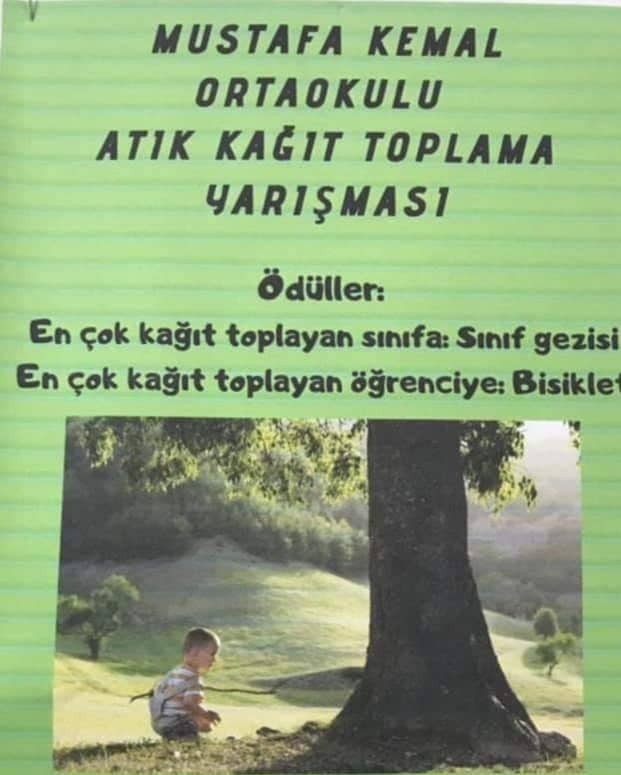 